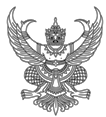 บันทึกข้อความส่วนราชการ  คณะศิลปศาสตร์   มหาวิทยาลัยอุบลราชธานี   โทร...................ที่  อว ๐๖๐๔.๙/						 วันที่เรื่อง	ขออนุมัติแต่งตั้งนักศึกษาเพื่อช่วยงาน เรียน	คณบดีคณะศิลปศาสตร์		ตามบันทึกข้อความที่ อว 0604.9/............... ลงวันที่........................................ได้รับอนุมัติให้จัดกิจกรรมในหลักสูตร ประจำปีงบประมาณ พ.ศ.2564   กิจกรรม........................................................  วันที่............................ณ .............................................งบประมาณ.............................บาท (.....................................................) ความแจ้งแล้วนั้น		ในการนี้เพื่อให้การดำเนินโครงการเป็นไปด้วยความเรียบร้อย  จึงใคร่ขอแต่งตั้งนักศึกษาเพื่อช่วยงานกิจกรรมในหลักสูตร ประจำปีงบประมาณ 2564 จำนวน..........ราย โดยมีรายชื่อดังต่อไปนี้		1.นาย............................................. 	รหัสนักศึกษา..........................		2.นางสาว.......................................		รหัสนักศึกษา...........................		จึงเรียนมาเพื่อโปรดพิจารณา						(ลงชื่อ).............................................................						      (..............................................................)						                   ผู้รับผิดชอบกิจกรรมใบลงเวลาการปฏิบัติงานภาคการศึกษาที่............................ประจำเดือน..................................ชื่อหน่วยงานที่ปฏิบัติงาน.................................................................................................................ชื่อ-สกุล(นักศึกษา)........................................................รหัสประจำตัวนักศึกษา.............................							    รวมเวลาปฏิบัติงาน จำนวน ............ ชั่วโมง(ลงชื่อ).................................................			(ลงชื่อ)...............................................................(...........................................................)				(..........................................................)		นักศึกษา					       ผู้รับรองการปฏิบัติงานใบสำคัญรับเงินคำอธิบาย-แบบฟอร์มนี้ใช้เบิกค่าตอบแทนนักศึกษาช่วยงาน-ให้ทำบันทึกแต่งตั้งนักศึกษาช่วยงานก่อนดำเนินการปฏิบัติงาน  (ตามแบบฟอร์มข้างต้น)-การเบิกค่าตอบแทนนักศึกษาช่วยงาน การเบิกมี 2 อัตรา ดังนี้ 1. ปฏิบัติงานไม่น้อยกว่า 7 ชม. ไม่รวมระยะเวลาพักเที่ยง ให้เบิกได้ 300 บาท /วัน      2. ปฏิบัติงานไม่น้อยกว่า3 ชม.ครึ่งต่อวัน   ให้เบิกได้  150 บาท  การดำเนินการ	1.ผู้รับผิดชอบกิจกรรมแจ้งรายชื่อนักศึกษาที่จะขออนุมัติแต่งตั้งเพื่อช่วยงาน ไปยังเลขาหลักสูตรฯ	2.เลขาหลักสูตรทำบันทึกขออนุมัติแต่งตั้งนักศึกษาเพื่อช่วยงาน   ให้ผู้รับผิดชอบกิจกรรมลงนามในบันทึก	3.เลขาหลักสูตรส่งเอกสารออกเลขที่งานธุรการและส่งเสนอผู้มีอำนาจอนุมัติ	4.เมื่อได้รับอนุมัติให้เลขาหลักสูตรฯเก็บเอกสารไว้แนบเบิกจ่ายกิจกรรมเอกสารแนบเบิกจ่าย1.  สำเนาบัตรประชาชน/สำเนาบัตรนักศึกษา พร้อมกับรับรองสำเนาถูกต้อง2.  ใบสำคัญรับเงิน3.  ตารางลงเวลาปฏิบัติงาน	4. การลงลายมือชื่อรับรองเอกสารใบสำคัญรับเงินและ  สำบัตรประชาชน/สำเนาบัตรนักศึกษา   จะต้องเขียนหรือเซ็นต์ให้เหมือนกัน  วัน/เดือน/ปีเวลามาลายมือชื่อเวลากลับลายมือชื่อภาระงานที่ทำวันที่เดือนเดือนพ.ศ.ข้าพเจ้าข้าพเจ้าอยู่บ้านเลขที่อยู่บ้านเลขที่อยู่บ้านเลขที่อยู่บ้านเลขที่ตำบลอำเภอจังหวัดจังหวัดได้รับเงินจากมหาวิทยาลัยอุบลราชธานี  กระทรวงการอุดมศึกษา วิทยาศาสตร์  วิจัยได้รับเงินจากมหาวิทยาลัยอุบลราชธานี  กระทรวงการอุดมศึกษา วิทยาศาสตร์  วิจัยได้รับเงินจากมหาวิทยาลัยอุบลราชธานี  กระทรวงการอุดมศึกษา วิทยาศาสตร์  วิจัยได้รับเงินจากมหาวิทยาลัยอุบลราชธานี  กระทรวงการอุดมศึกษา วิทยาศาสตร์  วิจัยได้รับเงินจากมหาวิทยาลัยอุบลราชธานี  กระทรวงการอุดมศึกษา วิทยาศาสตร์  วิจัยได้รับเงินจากมหาวิทยาลัยอุบลราชธานี  กระทรวงการอุดมศึกษา วิทยาศาสตร์  วิจัยได้รับเงินจากมหาวิทยาลัยอุบลราชธานี  กระทรวงการอุดมศึกษา วิทยาศาสตร์  วิจัยได้รับเงินจากมหาวิทยาลัยอุบลราชธานี  กระทรวงการอุดมศึกษา วิทยาศาสตร์  วิจัยได้รับเงินจากมหาวิทยาลัยอุบลราชธานี  กระทรวงการอุดมศึกษา วิทยาศาสตร์  วิจัยได้รับเงินจากมหาวิทยาลัยอุบลราชธานี  กระทรวงการอุดมศึกษา วิทยาศาสตร์  วิจัยได้รับเงินจากมหาวิทยาลัยอุบลราชธานี  กระทรวงการอุดมศึกษา วิทยาศาสตร์  วิจัยได้รับเงินจากมหาวิทยาลัยอุบลราชธานี  กระทรวงการอุดมศึกษา วิทยาศาสตร์  วิจัยได้รับเงินจากมหาวิทยาลัยอุบลราชธานี  กระทรวงการอุดมศึกษา วิทยาศาสตร์  วิจัยได้รับเงินจากมหาวิทยาลัยอุบลราชธานี  กระทรวงการอุดมศึกษา วิทยาศาสตร์  วิจัยได้รับเงินจากมหาวิทยาลัยอุบลราชธานี  กระทรวงการอุดมศึกษา วิทยาศาสตร์  วิจัยได้รับเงินจากมหาวิทยาลัยอุบลราชธานี  กระทรวงการอุดมศึกษา วิทยาศาสตร์  วิจัยได้รับเงินจากมหาวิทยาลัยอุบลราชธานี  กระทรวงการอุดมศึกษา วิทยาศาสตร์  วิจัยได้รับเงินจากมหาวิทยาลัยอุบลราชธานี  กระทรวงการอุดมศึกษา วิทยาศาสตร์  วิจัยได้รับเงินจากมหาวิทยาลัยอุบลราชธานี  กระทรวงการอุดมศึกษา วิทยาศาสตร์  วิจัยได้รับเงินจากมหาวิทยาลัยอุบลราชธานี  กระทรวงการอุดมศึกษา วิทยาศาสตร์  วิจัยได้รับเงินจากมหาวิทยาลัยอุบลราชธานี  กระทรวงการอุดมศึกษา วิทยาศาสตร์  วิจัยได้รับเงินจากมหาวิทยาลัยอุบลราชธานี  กระทรวงการอุดมศึกษา วิทยาศาสตร์  วิจัยและนวัตกรรม  ดังรายการต่อไปนี้.-และนวัตกรรม  ดังรายการต่อไปนี้.-และนวัตกรรม  ดังรายการต่อไปนี้.-และนวัตกรรม  ดังรายการต่อไปนี้.-และนวัตกรรม  ดังรายการต่อไปนี้.-และนวัตกรรม  ดังรายการต่อไปนี้.-และนวัตกรรม  ดังรายการต่อไปนี้.-และนวัตกรรม  ดังรายการต่อไปนี้.-และนวัตกรรม  ดังรายการต่อไปนี้.-และนวัตกรรม  ดังรายการต่อไปนี้.-และนวัตกรรม  ดังรายการต่อไปนี้.-และนวัตกรรม  ดังรายการต่อไปนี้.-และนวัตกรรม  ดังรายการต่อไปนี้.-และนวัตกรรม  ดังรายการต่อไปนี้.-และนวัตกรรม  ดังรายการต่อไปนี้.-และนวัตกรรม  ดังรายการต่อไปนี้.-และนวัตกรรม  ดังรายการต่อไปนี้.-และนวัตกรรม  ดังรายการต่อไปนี้.-และนวัตกรรม  ดังรายการต่อไปนี้.-และนวัตกรรม  ดังรายการต่อไปนี้.-และนวัตกรรม  ดังรายการต่อไปนี้.-และนวัตกรรม  ดังรายการต่อไปนี้.-รายการรายการรายการรายการรายการรายการรายการรายการรายการรายการรายการรายการรายการรายการรายการรายการจำนวนเงินจำนวนเงินจำนวนเงินจำนวนเงินจำนวนเงินจำนวนเงินค่าตอบแทนนักศึกษาช่วยงาน  อัตรา ............ บาท x ............  วันค่าตอบแทนนักศึกษาช่วยงาน  อัตรา ............ บาท x ............  วันค่าตอบแทนนักศึกษาช่วยงาน  อัตรา ............ บาท x ............  วันค่าตอบแทนนักศึกษาช่วยงาน  อัตรา ............ บาท x ............  วันค่าตอบแทนนักศึกษาช่วยงาน  อัตรา ............ บาท x ............  วันค่าตอบแทนนักศึกษาช่วยงาน  อัตรา ............ บาท x ............  วันค่าตอบแทนนักศึกษาช่วยงาน  อัตรา ............ บาท x ............  วันค่าตอบแทนนักศึกษาช่วยงาน  อัตรา ............ บาท x ............  วันค่าตอบแทนนักศึกษาช่วยงาน  อัตรา ............ บาท x ............  วันค่าตอบแทนนักศึกษาช่วยงาน  อัตรา ............ บาท x ............  วันค่าตอบแทนนักศึกษาช่วยงาน  อัตรา ............ บาท x ............  วันค่าตอบแทนนักศึกษาช่วยงาน  อัตรา ............ บาท x ............  วันค่าตอบแทนนักศึกษาช่วยงาน  อัตรา ............ บาท x ............  วันค่าตอบแทนนักศึกษาช่วยงาน  อัตรา ............ บาท x ............  วันค่าตอบแทนนักศึกษาช่วยงาน  อัตรา ............ บาท x ............  วันค่าตอบแทนนักศึกษาช่วยงาน  อัตรา ............ บาท x ............  วัน--จำนวนเงินจำนวนเงินจำนวนเงินบาทบาท--จำนวนเงินจำนวนเงินจำนวนเงิน(.............................................................)(.............................................................)(.............................................................)(.............................................................)(.............................................................)(.............................................................)(.............................................................)(.............................................................)(.............................................................)(.............................................................)(.............................................................)บาทบาท--ลงชื่อลงชื่อ